MULTITOE TURVALINE KASUTUS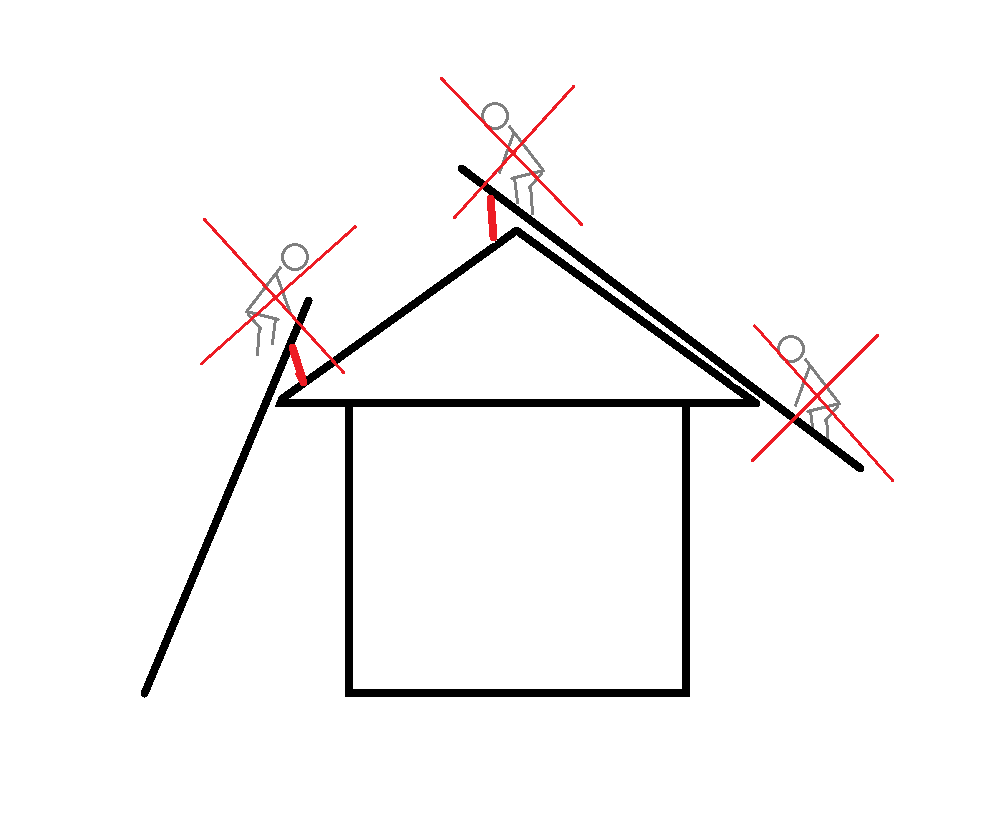 -Ronides ära ületa tuge-Ära lasku katuseräästast allapoole-Kaldredelina kasuta ainult 1-e osalist redelit